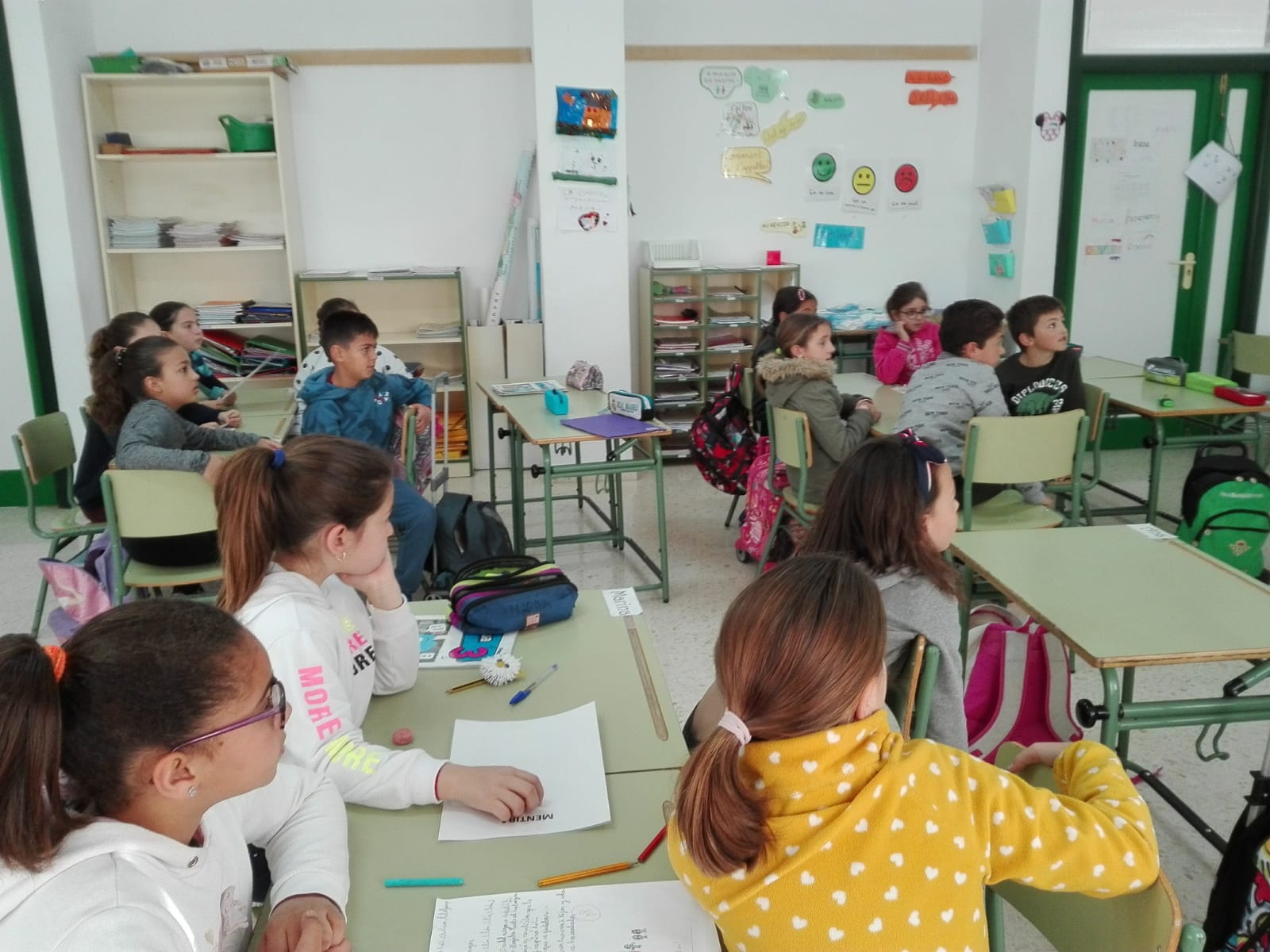 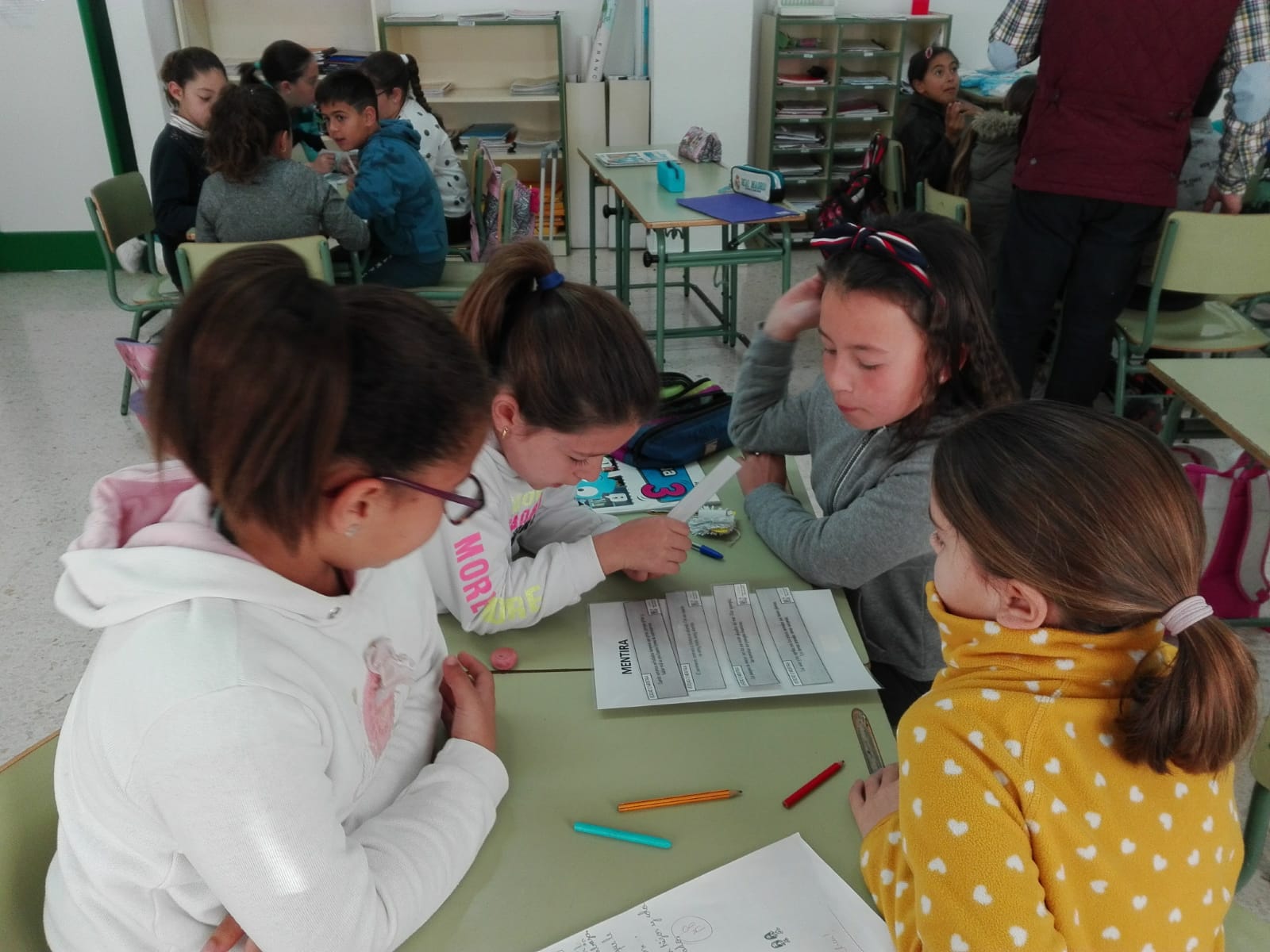 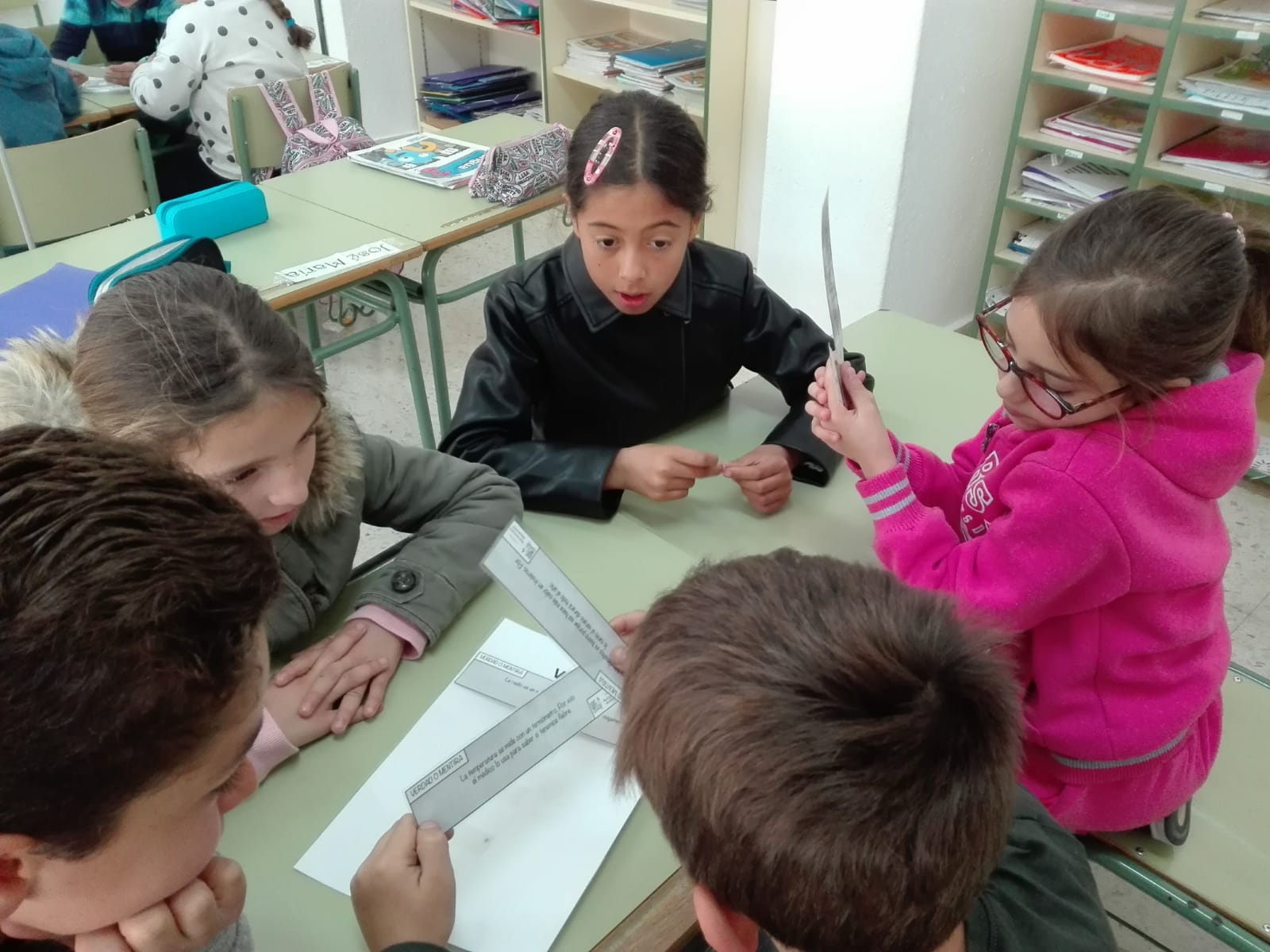 CEIP. Maestro Rafael Carballar	F.C. “EN CONEXIÓN” Trabajo cooperativo yHiguera de la Sierra	y cohesión de grupoCEIP. Maestro Rafael Carballar	F.C. “EN CONEXIÓN” Trabajo cooperativo yHiguera de la Sierra	y cohesión de grupoTécnicas desarrolladas en las diferentes sesionesTécnicas desarrolladas en las diferentes sesionesNombre de la Técnica/juegoFolio giratorioÁmbitos que trabajaTrabajo en equipo como recurso de aprendizaje. Prevenir conflictos.Breve descripciónSe hacen tres equipos de cinco alumnos/as. Se han repartidos tarjetas con nombres e imágenes referidas a campos semánticos. A cada grupo se le reparten. Un miembro del equipo empieza a escribir una palabra y se la va pasando al compañero, y así sucesivamente, las van ordenando en distintos campos semánticos: medios de transporte, ropa de vestir, utensilios de cocina…Antes de escribirla la comenta a sus compañero/as, se ayudan, deben estar pendientes y corregirse. Cuando terminen, piden a otros grupos si tienen más palabras, ya que habrá grupos que tengan más fichas. Y completan el folio giratorio. Cada uno usa un color diferente, así puede verse la aportación de cada uno.Relación con Programación – CurrículumEsta actividad está relacionada con el área de lengua, con la compresión y expresión oral. Aprenden a esperar turnos para hablar, a escuchar y respetar a los demás.Reglas ortográficas, al escribirlas, que no cometan faltas….Aplicación en el aulaPara conocer las ideas previas y comprobar lo que saben. Como motivación para explicar el tema. Para favorecer el trabajo grupal y que sirva de apoyo y refuerzo para los alumnos con dificultades en el aprendizaje.ValoraciónEs una actividad muy divertida, ya que los grupos necesitan tarjetas que otros grupos tienen, para completar sus campos semánticos, en el folio giratorio.